CoachwhipMasticophis flagellum ssp.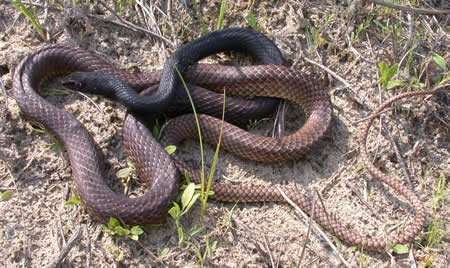 Photo by J.D. Willson, reprinted with permission.DESCRIPTIONColor ranges from solid brown to solid tan, to wide brown and tan bands. Thin-bodied, small heads, large eyes with round pupils.  4 – 6 feet in length.  Non-venomous.LIFE CYCLEMate in the spring Females lay up to 24 eggs in early summer. Eggs hatch in the late summer or early fall.Predators include hawks, coyotes, and raccoons.BEHAVIORDiurnal (active in daytime). Very heat tolerant – often seen in the hottest months when other snakes are inactive.Very fast.  When cornered, they can raise the front third of their bodies off the ground.  They will bite. Sometimes “play dead” by hiding their head under their coils or under the ground.  In tall grass, they often hold their head up high for observation.  Able to climb small trees and brush.HABITATOpen areas with sandy soilPost oak savannaOpen pine forestsOld fieldsPrairies FOODReptiles Rodents BirdsSOURCEShttp://www.austinreptileservice.net/bands.html http://en.wikipedia.org/wiki/Masticophis_flagellum http://www.srs.fs.usda.gov/pubs/ja/ja_johnson026.pdf (“Spatial Ecology of the Coachwhip, Masticophis flagellum (Squamata: Colubridae), in ,” in Southern Naturalist 6(1):111–124 2007, by Richard W. Johnson, Robert R. Fleet, Michael B. Keck, and D. Craig Rudolph.)http://srelherp.uga.edu/snakes/masfla.htm 